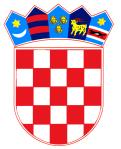             REPUBLIKA HRVATSKA	 KRAPINSKO-ZAGORSKA ŽUPANIJA     OPĆINA VELIKO TRGOVIŠĆE					                OPĆINSKO VIJEĆE KLASA: 021-01/19-01/2  				 URBROJ: 2197/05-05-19-1 				 Veliko Trgovišće, 18.04.2019.g.			 Na temelju 104. Zakona o komunalnom gospodarstvu („Narodne novine“ broj: 68/18. i 110/18.-Odluka US) i članka 35. Statuta  općine  Veliko Trgovišće („Službeni glasnik Krapinsko-zagorske županije“ broj: 23/09, 8/13. i 6/18.) Općinsko vijeće općine Veliko Trgovišće  na  12. sjednici održanoj  dana   18.travnja 2019. godine, donijelo jeODLUKUO KOMUNALNOM REDU NA PODRUČJU OPĆINE VELIKO TRGOVIŠĆEI     OPĆE ODREDBEČlanak 1.Ovom Odlukom propisuje se komunalni red i mjere za njegovo provođenje na području općine Veliko Trgovišće (u nastavku teksta: Općina), a sadrži odredbe kojima se uređuje:  - uređenje naselja,  - način uređenja i korištenja površina javne namjene i zemljišta u vlasništvu Općine za gospodarske i druge svrhe, uključujući i njihovo davanje na privremeno korištenje, građenje građevina koje se prema posebnim propisima grade bez građevinske dozvole i glavnog projekta te održavanje reda na tim površinama,-  održavanje čistoće i čuvanje površina javne namjene, uključujući uklanjanje snijega i leda s tih površina.Uređenje naselja obuhvaća uređenje pročelja, okućnica i dvorišta zgrada u vlasništvu fizičkih ili pravnih osoba u dijelu koji je vidljiv površini javne namjene,   određivanje uvjeta za postavljanje tendi, reklama, plakata, spomen-ploča na građevinama i druge urbane opreme te klimatizacijskih uređaja,   antenskih sustava i drugih uređaja na tim zgradama koji se prema posebnim propisima grade bez građevinske dozvole i glavnog projekta u skladu s odlukom nadležnog tijela Općine.Članak 2.Pojmovi u smislu ove Odluke imaju sljedeće značenje:Površine javne namjene su površine u općoj uporabi, koje se nesmetano koriste ili su namijenjene nesmetanom korištenju neodređenog broja osoba, a prema namjeni razlikuju se:prometne površine (javne ceste, nerazvrstane ceste, ulice, trgovi, mostovi, parkirališta, pločnici, nogostupi, pješačke   staze  i slične površine),zelene površine (parkovi, skupine i pojedinačna stabla, sportska i dječja igrališta, travnjaci, staze, zemljišni pojas uz prometne površine na kojem je zasađeno zelenilo, zelene površine uz objekte javne namjene, kao i drugi oblici vrtnog i parkovnog oblikovanja i  slične površine), površine unutar groblja na kojima se ne nalaze grobna mjesta,ostale površine uz objekte što su namijenjeni za javne priredbe, skupove i slični prostori;Pokretna naprava je ambulantna, ugostiteljska i slična prikolica, automat, peć i naprava za pečenje plodina, pozornica i slična naprava, šator povodom manifestacija, objekti luna-parka i slično;Kiosk je tipski objekt lagane konstrukcije koji se može u cijelosti ili u dijelovima prenositi i postavljati pojedinačno ili u grupi, a služi za obavljanje gospodarske djelatnosti;Komunalni objekt i komunalna oprema u općoj uporabi je javna rasvjeta, oprema dječjih igrališta, klupa, žardinjera, posuda za otpad, nadstrešnica na stajalištu i slični objekt i uređaji. Pokretnom napravom u smislu ove odluke ne smatra se privremeno postavljeni objekt pravnih ili fizičkih osoba koje obavljaju komunalne djelatnosti i naprave što ih te osobe koriste pri obavljanju radova iz svog djelokruga. Članak 3.Komunalni red propisan ovom Odlukom obvezan je za sve fizičke i pravne osobe na području Općine, kao i fizičke i pravne osobe koje se privremeno nalaze na području Općine, te osobe u tranzitu.II        UREĐENJE NASELJA Članak 4.Naselja na području Općine moraju biti uređena.Pod uređenjem naselja u smislu ove Odluke smatra se uređenost okućnica i dvorišta  individualnih, višestambenih i poslovnih objekata (u daljnjem tekstu: zgrada) u dijelu koji je vidljiv površini javne namjene, zelenila, javnih i drugih površina i naprava postavljenih na njima, te sličnih objekata, naprava i površina što izgledom i smještajem utječu na izgled i uređenost naselja, a osobito: - pročelja i vanjskih dijelova zgrada;- ograda, zelenila, dvorišta, vrtova i sličnih površina;- javne rasvjete;- kioska, pokretnih naprava i komunalnih objekata i uređaja u općoj uporabi; - izloga;- naziva, natpisa, reklama, zaštitnih naprava i plakata;- autobusnih stajališta;-spomenička i sakralna obilježja.	Naselja se uređuju i održavaju urednim sukladno   dokumentima prostornog uređenja, odredbama ove Odluke i drugih propisa te tradicijskim obilježjima.  Uređenje vanjskih dijelova zgrada Članak 5.Vlasnici ili posjednici stambenih, poslovnih i drugih građevina dužni su građevine koristiti sukladno njihovoj namjeni odnosno tako da ne narušavaju estetski izgled građevine i naselja  i ne predstavljaju opasnost za život i zdravlje ljudi i okoline.Vanjski dijelovi zgrada (pročelja, balkoni, terase, ulazna vrata, prozori, žljebovi i drugi vanjski dijelovi) moraju se održavati na način da se ne dovodi u pitanje njihova funkcionalnost, te biti uredni i čisti. Vlasnici, korisnici odnosno upravitelji zgrada dužni su odmah otkloniti oštećenja vanjskih dijelova zgrade (pročelja, balkone, lođe, terase, prozore, vrata i druge vanjske dijelove) zbog kojih postoji opasanost za život i zdravlje ljudi ili imovine ili narušavaju estetski izgled zgrade.U slučaju oštećenja ili dotrajalosti  vanjskih dijelova zgrade iz prethodnog stavka, vlasnik, korisnik odnosno upravitelj zgrade dužan je oštećene, dotrajale i neuredne vanjske dijelove zgrade obnoviti i održavati na način da se uklapaju u cjelokupni izgled zgrade.Zabranjeno je uništavati pročelja zgrada, te po njima ispisivati poruke, crtati, šarati i na drugi ih način prljati ili nagrđivati.Članak 6.Antene za prijem zemaljskih i satelitskih programa, rashladne ili solarne uređaje nije dozvoljeno postavljati s ulične strane zgrade,  osim u slučaju kada za postavu nema alternativnih rješenja.Prigodni natpisi i ukrasi koji se postavljaju na zgradama moraju biti čisti i uredni, te se trebaju ukloniti odmah nakon prestanka razloga zbog kojeg su postavljeni, a najdulje nakon 24 sata.Uređenje ograda, zelenila, dvorište i sličnih površinaČlanak 7.Ograda uz površinu javne namjene mora biti izrađena tako da se uklapa u okoliš, gdje je to moguće od ukrasne živice, ne smije biti izvedena od bodljikave žice  te mora biti postavljena na način da ne ometa sigurnost prometa.Ogradu je potrebno izvesti sukladno propisima o građenju i prostornom uređenju.Ogradu uz površinu javne namjene kao vlasnik odnosno korisnik dužan je održavati urednom, a ogradu od ukrasne živice dužan je redovno orezivati tako da ne seže preko regulacijske linije na javnu prometnu površinu, da ne smeta prolaznicima i prometu i tako da ne predstavlja opasnost za prolaznike. Vlasnici ograda od ukrasne živice dužni su nakon radova na održavanju ograde očistiti javnu površinu.Članak 8.Dvorišta  i zemljišta koja se nalaze u naselju ili graniče s površinom javne namjene vlasnici odnosno korisnici moraju održavati i obrađivati sukladno njihovoj namjeni i na taj način doprinositi uređenju naselja.Vlasnici odnosno korisnici zelenih površina uz poslovne i stambene objekte, te uz poljoprivredno zemljište,   neizgrađenog građevinskog zemljišta, stambenih i poslovnih dvorišta, kao i drugih sličnih površina uz površinu javne namjene, dužni su održavati, redovito kositi travu, rezati živicu, uklanjati šikaru,  ambroziju, smeće, građevinski otpad, rezati suhe grane drveća, te uklanjati stabla i granje drveća koja ugrožavaju sigurnost ljudi i imovine na površini javne namjene, te sprječavaju preglednost prometne signalizacije i javne rasvjete.Vlasnici i korisnici stambenih i poslovnih objekata dužni su u dvorištima tih objekata uklanjati ambroziju prije cvatnje,  redovito kositi travu, žbunje i drugo raslinje koje može dvorište činiti zakorovljenim te poduzimati druge mjere u svrhu sprečavanja zakorovljenosti s ciljem održavanja dvorišta     urednim i čistim.U dijelu dvorišta, okućnica ili vrtova  koji su vidljivi površini javne namjene nije dozvoljeno odlaganje, bilo privremeni ili trajno, starog pokućstva, kućanskih aparata, neupotrebljivog vrtnog i poljoprivrednog alata te drugih predmeta iz kućanstva koji su se prestali koristiti, građevinskog otpada te otpada bilo koje vrste, sličnih predmeta kojima se narušava urednost dvorišta, okućnice i naselja.Kompostere   odnosno prostor za kompostiranje biootpada ne smije se postavljati s ulične strane dvorišta.Vlasnici neizgrađenog građevinskog zemljišta, te kontaktnog poljoprivrednog zemljišta u naselju dužni su sprječavati zakorovljenost, redovito kositi travu i uklanjati  šikaru i otpad, odnosno održavati predmetno zemljište sukladno njegovoj namjeni.Redovita košnja trave podrazumijeva održavanje travnatih površina na način da visina trave i drugog raslinja ne prelazi maksimalnu visinu od  50 cm,  tijekom sezone vegetacije.Zabranjeno je spaljivanje svih otpadnih tvari na dvorištima, vrtovima, neizgrađenim zemljištima, unutar naseljenog mjesta i javnim površinama.Komunalni red u Gospodarskoj zoni Veliko Trgovišće Članak 9. Vlasnici i korisnici poslovnih prostora i zemljišta u Gospodarskoj zoni  dužni su objekte i zemljišta koja im služe za obavljanje djelatnosti održavati na način da ne nagrđuju okoliš.U slučaju da  se  djelatnost obavlja pretežito na otvorenom, a takve je prirode    da može nagrđivati okoliš, vlasnik odnosno korisnik  prostora i zemljišta  dužan je isto ograditi živom ogradom, drvenim zidom,  neprozirnom zaštitnom folijom ili sl., na način da se ograda estetski uklapa u okoliš te da sadržaj zemljišta na kojem se obavlja djelatnost nije vidljiv površini javne namjene.   Članak 10. Vlasnici neizgrađenog građevinskog zemljišta dužni su sprječavati zakorovljenost zemljišta, redovito kositi travu, sprečavati nekontrolirani rast šikare i žbunja.   Redovita košnja trave podrazumijeva održavanje travnatih površina na način da visina trave i drugog raslinja ne prelazi maksimalnu visinu od  50 cm,  tijekom sezone vegetacije.Članak 11.	Zabranjeno je ostavljati i parkirati vozila, teretne prikolice i druga priključna vozila,   na površinama javne namjene koja za to nisu predviđena.Javna rasvjetaČlanak 12.Javna rasvjeta na  javno prometnim površinama, pješačkim i drugim glavnim putovima na javnim zelenim površinama mora biti izvedena u skladu sa suvremenom svjetlosnom tehnikom, uzimajući u obzir značenje pojedinih dijelova naselja i pojedinih javnih površina, promet i potrebe građana.Rasvjetna tijela moraju biti funkcionalna i estetski oblikovana.Fizička ili pravna osoba kojoj je obavljanje komunalne djelatnosti održavanja javne rasvjete povjereno sukladno posebnoj odluci, istu mora redovito održavati u stanju funkcionalne sposobnosti.  Članak 13.Zabranjeno je oštećivanje i uništavanje rasvjetnih stupova i rasvjetnih tijela.Komunalni objekti i uređaji u općoj uporabi Članak 14.Radi uređenja Općine i lakšeg snalaženja mještana na području Općine postavljaju se komunalni objekti i uređaji u općoj uporabi pobliže opisani u članku 2. stavku 1. točki 4. ove odluke.Komunalni objekti i uređaji moraju biti ispravni, uredni i redovito se održavati, a postavljeni na način da ne ugrožavaju sigurnost ljudi i imovine.Komunalne uređaje i objekte u vlasništvu Općine održava pravna ili fizička osoba kojoj je povjereno obavljanje tih poslova, a komunalne objekte i uređaje u vlasništvu pravnih ili fizičkih osoba dužne su održavati te pravne ili fizičke osobe.Članak 15.Na stajalištima vozila javnog prometa postavljaju se nadstrešnice za sklanjanje ljudi u javnom prometu u skladu s tipskim projektom za kojega je doneseno rješenje sukladno propisima o gradnji ili tehnička ocjena sukladno posebnom zakonu (u nastavku teksta: nadstrešnice).Stajališta trebaju biti opremljena opremom koja mora biti uvijek uredna i ispravna. Nadstrešnice se postavljaju na način da ne ugrožavaju sigurnost prometa i putnika te zaklanjati postojeću prometnu i putokaznu signalizaciju.Odobrenje za postavu nadstrešnice izdaje komunalni redar. Zahtjevu za izdavanje odobrenja iz stavka 1. ovog članka podnositelj je dužan priložiti idejno rješenje, tehnički opis, dokaz da se radi o tipskom objektu za  kojega je doneseno rješenje sukladno propisima o gradnji ili tehnička ocjena sukladno posebnom zakonu.   Na zahtjev komunalnog redara podnositelj zahtjeva dužan je priložiti i druge dokumente relevantne za rješavanje zahtjeva.U odobrenju iz stavka 1. ovoga članka odredit će se mjesto i način postavljanja te    drugi uvjeti sukladno propisima o gradnji.Zabranjeno je nadstrešnicu   postaviti  suprotno   odredbama  ovoga članka.   Članak 16.Odobrenja za postavu komunalnih objekata i uređaja u općoj uporabi odnosno objekata koji se mogu graditi bez građevinske dozvole i glavnog projekat u skladu s odlukom Općine,  izdaje komunalni redar ukoliko posebnim propisima ako nije drugačije određeno. Kod određivanja lokacije iz stavka 1. ovog članka određuju se i posebni uvjeti oblikovanja i izvedbe.U postupku rješavanja zahtjeva za postavljanje objekata iz stavka 1. ovog članka na području koje je određeno kao spomenik kulture odnosno na spomenik kulture, treba pribaviti prethodnu dozvolu i mišljenje  nadležne uprave za zaštitu kulturne i prirodne baštine.Članak 17.Vlasnik komunalnog objekta i uređaja u općoj uporabi, odnosno osoba kojoj je povjereno da vodi brigu i održava te objekte dužna ih je održavati urednima i ispravnima te kvarove uklanjati u najkraćem mogućem roku.Komunalne objekte i uređaje u općoj uporabi zabranjeno je uništavati i nagrđivati.Natpisi, izlozi, reklame, zaštitne naprave i plakati Članak 18.Pravne i fizičke osobe dužne su na pročelju zgrade u kojoj se nalaze poslovne prostorije istaći odgovarajuću natpisnu ploču odnosno ime pod kojim sudjeluju u pravnom prometu (tvrtku) u skladu s posebnim propisima (u daljnjem tekstu: natpis), bez traženja odobrenja. Natpis mora biti čitljiv, tehnički i estetski oblikovan, a ispisani tekst jezično ispravan.Vlasnici zgrade dužni su dopustiti postavljanje natpisa.Pravne i fizičke osobe iz stavka 1. ovoga članka dužne su naziv ukloniti u roku od 15 dana od prestanka obavljanja djelatnosti odnosno prestanka korištenja poslovnog prostora.Ukoliko vlasnik odnosno korisnik poslovnog prostora iz stavka 4. ovog članka ne ukloni natpis u roku od 15 dana, on će se ukloniti preko treće osobe na njegov trošak.Članak 19.Izlozi ili drugi slični arhitektonski elementi (izložbeni ormarići ili sl.) koji služe izlaganju robe moraju biti tehnički i estetski oblikovani, odgovarajuće osvijetljeni, te u skladu s izgledom zgrade i okoliša.Korisnik izloga dužan je izlog držati urednim i čistim.Korisnik izloga ne smije u izlogu držati ambalažu ili skladištiti robu.Vlasnik, odnosno korisnik poslovnog prostora koji se ne koristi dužan je izlog toga prostora prekriti neprozirnim materijalom i onemogućiti uvid u unutrašnjost poslovnog prostora. Članak 20.Na području Općine na objekte, zemljišta i druge prostore mogu se postavljati reklamne ploče, reklamne konstrukcije,   reklamna platna postavljena kao zaštita na građevinskim skelama, transparenti i drugi prigodni natpisi, reklamni ormarići, putokazi koji se ne smatraju prometnim znakom i drugi predmeti što služe reklamiranju (u nastavku teksta: reklame),   zaštitne naprave na izlozima (tende, roloi, platna i slično), u skladu s odredbama ove odluke, propisa donesenih na temelju nje, te propisa o prostornom uređenju i gradnji.Članak 21.Reklame kao i   zaštitne naprave na izlozima moraju se svojim oblikom, materijalom, dimenzijama i bojom uklopiti u postojeće okruženje, ne smiju ugrožavati sigurnost prometa, te zaklanjati postojeću prometnu i putokaznu signalizaciju, kulturna dobra.  Članak 22.Za postavljanje reklamnih panoa, reklamnih konstrukcija, reklamnih ormarića, putokazi koji se ne smatraju prometnim znakom i drugi predmeti što služe reklamiranju, ako se postavljaju na površini javne namjene,      potrebno je odobrenje komunalnog redara.     Zahtjevu za izdavanje odobrenja iz stavka 1. ovog članka podnositelj je dužan priložiti idejno rješenje, tehnički opis, skicu ili fotomontažu mjesta na kojem se predmet postavlja (mikrolokacija), a za svjetleće reklame i opis priključka na elektromrežu.U odobrenju iz stavka 1. ovoga članka odredit će se mjesto i način postavljanja, izgled predmeta, vrijeme na koje se predmet postavlja i drugi uvjeti sukladno propisima o gradnji.Zabranjeno je reklamu   postaviti  suprotno odobrenju iz stavka 1. ovoga članka.   Članak 23U koliko se reklamni panoi, reklamne konstrukcije, reklamni ormarići, putokazi koji se ne smatraju prometnim znakom i drugi predmeti što služe reklamiranju postavljaju na privatnim zemljištima isti se moraju postaviti na način da ne ugrožavaju sigurnost prometa, sigurnost prolaska pješaka, a okoliš se mora održavati urednim, čistim sa redovnim košenjem trave.Članak 24.Plakati moraju biti uredni, a svi oštećeni se moraju ukloniti.Uredno istaknute plakate nije dozvoljeno prljati, oštećivati ili uništavati.Plakati postavljeni u svrhu izborne promidžbe, manifestacije i sl. moraju se ukloniti u roku od 8 dana po prestanku iste.Plakati koji ne budu uklonjeni u roku iz prethodnog stavka biti će uklonjeni po trećoj osobi na trošak političke stranke čiji je plakat postavljen odnosno pravne ili fizičke osobe čija se priredba, manifestacija ili proizvod oglašava.Spomeničko i sakralno obilježje    Članak 25. Na području Općine na objekte, zemljišta i druge prostore uz i na površine javne namjene mogu se postavljati spomenička i sakralna obilježja (u daljnjem tekstu: obilježja)   u skladu s ovom odlukom i posebnim propisima.Članak 26.Podizanje spomeničkih i sakralnih  obilježja može predložiti udruga, ustanova, vjerska zajednica i slična institucija.Prijedlog za podizanje   podnosi se Općinskom načelniku ukoliko posebnim propisom nije drugačije određeno.Uz prijedlog za podizanje obilježja mora se priložiti lokacija, idejno  rješenje, te dokaz da je smještaj  obilježja u prostoru moguć prema dokumentima prostornog uređenja. Ako se predlaže postava obilježja na objekt ili zemljište koji su vlasništvo druge fizičke ili pravne osobe, podnositelj zahtjeva dužan je pribaviti i suglasnost vlasnika, sukladno propisima o vlasništvu.Osoba iz stavka 1. ovoga članka u prijedlogu za podizanje obilježja mora navesti način na koji će osigurati financijska sredstva za postavu obilježja, te  osigurati uređenje i održavanje okoliša.Članak27.Obilježja  i okoliš se moraju   održavati urednima.  Za urednost odgovorna je osoba koja je obilježje podigla. Obilježja je zabranjeno prljati, oštećivati, uništavati, pisati ili crtati po njima ili na drugi način nagrđivati njihov izgled.Kiosci i pokretne naprave  Članak28.Na području Općine mogu se postavljati kiosci i pokretne naprave pobliže opisane u članku 2. stavku 1. točki 2. i 3. ove odluke.Pokretnim napravama ne smatraju se privremeno postavljeni objekti pravnih ili fizičkih osoba koje obavljaju komunalne djelatnosti i naprave koje te osobe koriste pri obavljanju radova iz svog djelokruga.Članak 29.Za postavljanje kioska na površinama javne namjene potrebno je odobrenje Jedinstvenog upravnog odjela.Odobrenjem iz stavka 1. ovoga članka određuje se lokacija za postavljanje, veličina kioska, način uređivanja zauzete površine i vrijeme na koje se postavlja.Kiosci uz površinu javne namjene grade se odnosno postavljaju na temelju akta sukladno Zakonu o gradnji.  Članak 30.Za postavljanje pokretnih naprava na površinama javne namjene potrebno je odobrenje Jedinstvenog upravnog odjela. Odobrenjem iz stavka 1. ovoga članka određuje se lokacija za postavljanje, veličina naprave, izgled naprave, način uređivanja zauzete površine, vrijeme na koje se postavlja i iznos naknade. Uz zahtjev za postavljanje pokretnih naprava Jedinstveni upravni odjel po potrebi može tražiti skicu pokretne naprave i tehnički opis.Vlasnik, odnosno korisnik pokretne naprave mora pokretnu napravu držati urednom i ispravnom, te njen okoliš čistim, a sva oštećenja ukloniti u roku od 7 dana od dana oštećenja.Podnositeljima zahtjeva za postavljanje pokretne naprave na površini javne namjene a koji prema općini Veliko Trgovišće imaju dug po bilo kojoj osnovi ne može se izdati odobrenje za postavljanje pokretne naprave. Članak 31.Postavljanjem pokretnih naprava ne smije se sprečavati ili otežavati korištenje zgrada ili drugih objekata i ugrožavati sigurnost prometa, te uništavati javne zelene površine. Pokretna naprava postavlja se tako da svojim položajem i smještajem što bolje ispuni svrhu i namjenu za koju se koristi.Pokretna naprava može se prema svojoj namjeni postavljati samo na onim mjestima na kojima se zbog toga neće stvarati suvišna buka, nečistoća ili ometati promet, te na onim mjestima na kojima se neće umanjiti estetski i opći izgled toga mjesta.Pokretne naprave i njihov okoliš moraju se držati urednima i ispravnima za što je odgovoran vlasnik odnosno posjednik pokretne naprave.Članak 32.Pravne i fizičke osobe, odnosno vlasnici i posjednici   kioska, pokretnih naprava i sl., koje obavljaju trgovačku, ugostiteljsku ili drugu djelatnost dužni su o svom trošku postaviti košarice za prikupljanje otpada, te ih po potrebi tijekom radnog vremena, a obavezno pred kraj radnog vremena otpad iz tih košarica odložiti u posude ili spremnike za odlaganje komunalnog otpada.Ploče s imenom naselja, ulice, trga i pločice s brojem zgradeČlanak 33.Naselja na području općine Veliko Trgoviše moraju biti označena imenom naselja, ulica, trgova, a zgrade moraju biti obilježene brojevima. Naselja, ulice, trgovi i zgrade označavaju se i obilježavaju na način i po postupku propisanom posebnim zakonom.Za označivanje naselja, ulica i trgova postavljaju se ploče, a na zgrade se postavljaju pločice s brojem zgrade. Članak 34.Vlasnik zgrade dužan je postaviti na zgradu broj zgrade najkasnije do početka korištenja zgrade.Vlasnik, odnosno upravitelj zgrade, dužan je voditi brigu o tome da zgrada bude stalno obilježena brojem. Prigodno uređenje naseljaČlanak 35.U povodu državnih i drugih blagdana, obljetnica, raznih manifestacija i sličnog može se organizirati prigodno uređivanje površina uz poslovne i stambene objekte te javnih površina. Prigodno uređivanje organizira se postavljanjem objekata, uređaja, pokretnih naprava, opreme, ukrasa, ukrasnih žaruljica, božićnih drvca i slično.III   ODRŽAVANJE ČISTOĆE I ČUVANJE   POVRŠINA  JAVNE NAMJENEČlanak 36.Površine javne namjene treba održavati tako da budu uredne i čiste, te da služe svrsi za koju su namijenjene.Ne smije se uništavati, oštećivati niti onečišćavati površine javne namjene, objekte i uređaje što su na njima ili su njihov sastavni dio.Također je zabranjeno vršiti zaoravanje površina javne namjene i ispuštanje otpadnih voda na iste.Vlasnicima odnosno korisnicima stambenih, poslovnih i  poljoprivrednih   objekata  zabranjuje se ispuštanje svih vrsta otpadnih voda iz tih objekata u kanale oborinskih voda i cestovne jarke te na površine javne namjene.Na područjima na kojima ne postoji mogućnost priključenja sustava interne odvodnje na sustav javne odvodnje, otpadne vode moraju se prikupljati u sabirne ili iznimno ispuštati u  septičke jame, odnosno pročišćavati putem vlastitog biloškog uređaja sukladno posebnom propisu.Članak 37.Fizičke ili pravne osobe koje obavljaju djelatnost zbog koje dolazi do prekomjernog onečišćavanja površina javne namjene, dužne su ih redovno čistiti, odnosno osigurati njihovo čišćenje. Poznatom počinitelju onečišćenja komunalnih redar će nalogom odrediti obvezu čišćenja površine javne namjene i uklanjanja onečišćenja ili će se to izvršiti na njegov trošak po nalogu komunalnog redara.Korisnik sportskih ili rekreacijskih objekata, igrališta, organizator javnih skupova, javnih priredaba i zakupac površina javne namjene koji ih povremeno koriste, obavezni su osigurati čišćenje javnih površina koje služe kao pristup tim objektima ili za postavljanje objekata, tako da budu očišćene u roku od 24 sata nakon završetka priredbe ili vremena korištenja objekta.Članak 38.Na površine javne namjene postavlja se  komunalna oprema (kontejner, koš za otpatke, klupa i sl.)Članak 39.Koš za otpatke postavlja i održava fizička ili pravna osoba koja obavlja komunalnu djelatnost održavanja čistoće, ako ovom Odlukom nije drugačije određeno.Koš za otpatke, osim na javne površine,  postavlja  se i na drugim mjestima kad je njihovo postavljanje određeno ovom odlukom, drugim propisima ili kada se za to utvrdi potreba.Koš  za otpatke mora  biti izrađen  od prikladnog materijala i estetski oblikovan.Za postavljanje koša  za otpatke mogu se upotrijebiti stupovi, zidovi kuća, ograde uz nogostupe, slobodnostojeća postolja i javne zelene površine.Zabranjeno je postavljanje koševe za otpatke na stupove na kojima se nalaze prometni znakovi, na drveće i jarbole za isticanje zastava, te na drugim mjestima na kojima bi nagrđivali izgled naselja, objekata ili bi ometale promet.Članak 40.Na površinama javne namjene  ne smije se ostavljati ili na njih bacati bilo kakav otpad ili ih na drugi način onečišćivati, a osobito se zabranjuje:bacati ili ostavljati izvan koševa i drugih posuda za otpad različit otpad i druge radnje kojima se onečišćuje   površina javne namjene;bacati goruće predmete u koševe ili druge posude za otpad;oštećivati koševe, odnosno posude za otpad ili spremnike za izdvojeno sakupljanje ambalažnog otpada;odlagati građevni i otpadni građevni materijal i postavljati predmete, naprave i  strojeve na površinu javne namjene bez odobrenja Jedinstvenog upravnog odjela Općine;popravljati, servisirati i prati vozila na površini javne namjene;ispuštati otpadne vode i gnojnice; zagađivati i bacati otpad i otpadne tvari u jezera, rijeke, potoke i na obale;spaljivati otpad;ostavljati vozila bez registarskih tablica, odnosno neregistrirana vozila, lake teretne prikolice, kamp-prikolice i druga priključna vozila, plovila i olupine plovila, vozila oštećena u sudaru i olupine vozila;ostavljati i parkirati vozila, teretne prikolice i druga priključna vozila, koja su u voznom stanju na površini javne namjene koja za to nisu predviđena;prekopavanje površina javne namjene prilikom izvođenja građevinskih radova, održavanje i istovarivanje materijala na javnim površinama, postavljanje skela i slično bez odobrenja Jedinstvenog upravnog odjela;obavljati bilo kakve radnje ili njihovo propuštanje, kojima se onečišćuju površine javne namjene. Članak 41.	Na površini javne namjene mogu se postaviti kontejneri za odlaganje selektivnog otpada („zeleni otoci“).	Uvjete za postavljanje kontejnera utvrđuje komunalni redar a lokacije se utvrđuju posebnim propisom.Članak 42.	 Klupe se mogu postavljati na javnim i  zelenim površinama, dječjim igralištima, na način da ne ugrožavaju sigurnost prometa i pješaka.	Klupe se moraju uklapati u okoliš i biti estetski oblikovane.Članak 43.	Pravna ili fizička osoba koja upravlja površinom javne namjene na kojoj su postavljene klupe iste mora održavati u stanju funkcionalne uporabljivosti.Članak 44.	Klupe iz članka 42. zabranjeno je oštećivati ili na drugi način smanjivati njihovu funkcionalnu uporabljivost.Održavanje čistoće i čuvanje javnoprometnih površinaČlanak 45.Fizička ili pravna osoba kojoj je  povjerio održavanja čistoće javnoprometnih površina dužna je te površine održavati čistima i urednima.Članak 46.Izvanredno čišćenje javnoprometnih površina određuje općinski načelnik kada zbog vremenskih nepogoda ili drugih razloga javnoprometne površine budu prekomjerno onečišćene.Članak 47.Vozila što sudjeluju u prometu ne smiju onečišćavati javnoprometne površine.Vozila što prevoze tekući ili sipki materijal moraju imati sanduke i karoserije iz kojih se materijal ne može prosipati niti curiti.Vozač vozila što prevozi papir, krmno bilje, piljevinu, lišće i drugi rasuti teret mora ga prekriti ceradom, gustom mrežom ili na drugi način mora osigurati da se materijal ne prosipa po javnoprometnoj površini.Članak 48.Za istovar, smještaj i ukrcaj građevnog materijala, podizanje skela, ograda gradilišta, te popravke vanjskih dijelova zgrada i slične građevinske radove može se, u skladu s propisima o sigurnosti prometa, privremeno koristiti javnoprometna površina. Odobrenje za korištenje javnoprometne površine iz stavka 1. ovog članka  izdaje, na zahtjev izvođača ili investitora radova, komunalni redar Jedinstvenog upravnog odjela Općine.Odobrenjem iz stavka 1. ovoga članka odredit će se uvjeti, način i vrijeme radova iz stavka 1. ovog članka, osim u slučajevima kada je Općina investitor radova. 	Prilikom izvođenja radova iz stavka 1. ovog članka izvođač mora osigurati prohodnost pločnika i kolnika, a zauzeti dio javne površine ograditi urednom ogradom.   Članak 49.Za istovar i piljenje  treba prvenstveno koristiti dvorište.				U slučaju neophodne potrebe za radnje iz stavka 1. može se   najduže 24 sata koristiti dio površine javne namjene, a nakon korištenja    površina se mora odmah očistiti.  Cijepanje drva   i drugih predmeta na površini javne namjene nije dopušteno.Članak 50.Utovar i istovar robe i materijala mora se obavljati u pravilu izvan površina javne namjene.  U opravdanim slučajevima, kao npr. radi nedostatka prostora ili kolnog ulaza i slično, istovar i utovar mogu se privremeno obaviti na javnoprometnim površinama, osim na mjestima na kojima je to zabranjeno.Članak 51.Zabranjeno je na javnoprometne površine ispred radnji, prodavaonica i skladišta odlagati ambalažu i slično.Zabranjeno je ispred zgrade i ograde, ili na zgradu i ogradu, odlagati uređaje ili predmete što mogu ozlijediti prolaznike ili im nanijeti neku štetu, te takve predmete ostavljati na javnoprometnim površinama.Održavanje čistoće i čuvanje zelenih površina Članak 52.Javne se zelene površine moraju redovno čistiti i održavati. Javne zelene površine održava i čisti fizička ili pravna osoba kojoj je to Općina povjerila, odnosno korisnici javnih površina (zemljišta za sport i rekreaciju i sl.) kojima ne upravlja Općina. Članak 53.Uređenje i održavanje javnih zelenih površina obuhvaća:obradu i pripremu zemljišta, te sadnju nasada i sijanje trave;njegu i obnavljanje ukrasnog drveća i grmlja, cvjetnih nasada, trave i drugog zelenila;održavanje drvoreda i pojedinačnih stabala na javnim površinama;zalijevanje nasada vodom; košnju trave i uklanjanje korova;održavanje i obnavljanje pješačkih staza, ograda, klupa, instalacija i drugih uređaja na zelenim površinama;postava, sadnja i održavanje žardinjera i drugih ukrasnih posuda sa cvijećem;održavanje zelenila i opreme dječjih igrališta;druge potrebne radove radi uređenja javnih zelenih površina.Članak 54. 	Radi zaštite zelenih i parkovnih površina i drugih zaštićenih područja osobito se zabranjuje na tim površinama:zaustavljati, parkirati i voziti motorno vozilo (osim vozila koje se koristi za održavanje zelenih površina i parkovne opreme na njima);sjeći, odnosno rezati drvo ili grm bez odobrenja; oštećivati na bilo koji način drvo, grm, cvjetnjak, živicu ili drugo raslinje;upotrebljavati parkovnu opremu u suprotnosti s njenom namjenom;uništavati, uklanjati ili premještati parkovnu opremu;prekrivati tlo asfaltom, betonom i drugim za vodu nepropusnim materijalom u blizini drveća;bacati otpatke ili na drugi način onečišćavati površine; ispuštati otpadne vode i gnojnicevezati bicikle, motore, prikolice i slično za drveće, grmlje i parkovnu opremu;odlagati građevni materijal, glomazni otpad, šutu, ulje, boju i slično lijepiti ili na drugi način pričvršćivati plakat po stablu ili parkovnoj opremi;kopati ili odvoziti zemlju, pijesak, humus i slično, odnosno saditi biljke bez odobrenja;prati, servisirati vozilo i slično; puštati kućne ljubimce suprotno posebnom propisuobavljati druge radnje koje bi devastirale navedenu površinu. 				Članak 55.Za dijelove zelenila koji su proglašeni zaštićenim objektom prirode vrijede propisi o zaštiti prirode. Uklanjanje protupravno postavljenih predmeta Članak 56.Predmeti, oprema i uređaji postavljeni suprotno odredbama ove Odluke smatraju se protupravno postavljenim predmetima, uređajima i opremom.Komunalni redar rješenjem će naložiti uklanjanje predmeta, uređaja i opreme iz stavka 1. ovoga članka, osim predmeta, uređaja i opreme za čije je uklanjanje propisana nadležnost drugog tijela.4. PrekopiČlanak 57.	Radi građenja, rekonstrukcije i održavanja komunalne i druge infrastrukture te izvođenja istraživačkih i drugih građevinskih radova može se vršiti prekop površine javne namjene, privremeno zauzeti površinu javne namjene i privremeno ograničiti promet vozila i pješaka.	Pod radovima u smislu stavka 1. ovog članka, razumijevaju se gradnja, rekonstrukcija, sanacija, zamjena ili uklanjanje vodova, komunalne i druge infrastrukture te postavljanje kabelskog i zračnog priključka na nisko naponsku i TK  mrežu, kao i priključaka na komunalnu infrastrukturu (vodovod, sustav odvodnje otpadnih voda, plinovod i dr.).	Pod prekopom razumijevaju se radovi na iskopima kanala na javno prometnim površinama, neuređenom građevinskom zemljištu, zelenim površinama, uzdužno ili poprečno u odnosu na uzdužnu os kolnika ili nogostupa, te sanacija navedenih površina nakon završenih radova.	Izvođenje radova iz stavka 1. ovog članka ne može se obavljati bez  odobrenja i utvrđenih uvjeta komunalnog redara  Jedinstvenog upravnog odjela.Članak 58.	Odobrenje za izvođenje radova iz članka 53. stavka 2. ove Odluke izdaje se na zahtjev izvođača ili investitora radova.	Zahtjev za izdavanje odobrenja  iz stavka 1. ovog članka mora sadržavati opis radova, vrijeme potrebno za obavljanje radova i zauzimanje površine javne namjene, tehničku dokumentaciju o prekopu i dozvole izdane sukladno propisima o gradnji.Odobrenjem iz stavka 1. ovog članka odredit će se lokacija prekopa, uvjeti izvođenja prekopa, trajanje radova na izvršenju i sanaciji prekopa, rok i mjere koje izvođač radova mora poduzeti prije završetka radova, te uvjeti sanacije prekopa.Članak 59.Podnositelj zahtjeva dužan je po završetku svih radova iz odobrenja, a najkasnije 7 dana po isteku odobrenog roka, zatražiti od komunalnog redara Jedinstvenog upravnog odjela primopredaju sanirane javne površine na kojoj je izveden prekop.U slučaju loše izvedene sanacije prekopa nositelju odobrenja radova će se odmah po uočavanju istog dostaviti zahtjev za ponovnu sanaciju prekopa.Podnositelj zahtjeva dužan je najkasnije u roku od 8 dana od zaprimanja zahtjeva započeti ponovnu sanaciju.Ukoliko podnositelj zahtjeva po zaprimanju zahtjeva iz prethodnog stavka ne izvrši ponovnu sanaciju prekopa istu će izvesti Općina preko treće osobe a na trošak podnositelja zahtjeva.Podnositelj zahtjeva dužan je otkloniti i nadoknaditi svaku štetu nastalu na imovini Općine ili trećih osoba koja je nastala izvođenjem radova na prekopu.  Podnositelj zahtjeva dužan je prije početka radova na prometnim površinama postaviti privremenu prometnu signalizaciju, po potrebi regulirati promet i nadgledati odvijanje prometa u otežanim uvjetima, a sve u skladu sa odredbama Zakona o sigurnosti prometa na cestama.IV     UKLANJANJE SNIJEGA I LEDA S JAVNIH POVRŠINA Članak 60. Uklanjanje snijega i leda s površina javne namjene pod upravljanjem općine V.Trgovišće obavlja se u okviru komunalne djelatnosti održavanja nerazvrstanih cesta. Uklanjanje snijega i leda u smislu stavka 1. ovog članka obavlja pravna ili fizička osoba kojoj je povjereno obavljanje komunalne djelatnosti održavanja nerazvrstanih cesta.S uklanjanjem snijega mora se započeti po prestanku padalina odnosno kada ga napada najmanje  20 centimetara.   Led se s javnoprometnih površina mora se uklanjati ili posipavati čim nastane.Članak 61.	Sve radnje koje se poduzimaju i provode temeljem i u smislu ove Odluke trebaju se provesti na način da se  osigura mogućnost korištenja površina javne namjene i kretanje istima osobama s posebnim potrebama.  V    OSTALE ODLUKE KOJIMA  SE PROPISUJE KOMUNALNI REDSKUPLJANJE, ODVOZ I POSTUPANJE SA SAKUPLJENIM KOMUNALNIM OTPADOMČlanak 62.Postupanje vezano na   pružanje javne usluge prikupljanja miješanog komunalnog otpada i biorazgradivog komunalnog otpada i usluge povezane s javnom uslugom   (odvojenog prikupljanja otpadnog papira, metala, stakla, plastike, tekstila, problematičnog otpada i krupnog (glomaznog) otpada) na području općine Veliko Trgovišće, prava i obveze korisnika i pružatelja usluge i druga pitanja iz ovog područja,  uređena su    Odlukom o načinu pružanja javne usluge prikupljanja miješanog komunalnog otpada i biorazgradivog komunalnog otpada na području  općine Veliko Trgovišće.  UVJETI I NAČIN DRŽANJA KUĆNIH LJUBIMACAČlanak  63.       Uvjeti izvođenja kućnih ljubimaca na površinu javne namjene te uvjeti držanja kućnih ljubimaca u stambenim zgradama,  obiteljskim kućama i dvorištima  propisani su Odlukom o uvjetima i načinu držanja kućnih ljubimaca, načinu postupanja s napuštenim i izgubljenim životinjama te načinu postupanja s divljim životinjama pronađenim izvan prirodnog staništa. DIMNJAČARSKI POSLOVIČlanak 64.Dimnjačarski poslovi obavljaju se kao uslužna komunalna djelatnosti, a sva pitanja vezano na isto uređena su   Odlukom o   komunalnim djelatnostima i načinu obavljanja   na području  općine Veliko Trgovišće.    4.  PRODAJA ROBE IZVAN PRODAVAONICAČlanak  65. 	Lokacije  na kojima se može obavljati prodaja robe izvan prodavaonica, uvjeti prodaje, te vanjski izgled prodajnog objekta propisani su Odlukom o  prodaji robe izvan prodavaonica  na području općine Veliko Trgovišće. 5.   AGROTEHNIČKE MJERE Članak 66.Potrebne agrotehničke mjere u slučajevima u kojima bi se propuštanje tih mjera nanijelo štetu, onemogućilo ili smanjilo poljoprivrednu proizvodnju propisane su Odlukom o agrotehničkim mjerama i mjerama za uređivanje i održavanje poljoprivrednih rudina. UVJETI KORIŠTENJA  NERAZVRSTANIH CESTA I ODRŽAVANJE JAVNOPROMETNIH POVRŠINAČlanak 67.	Uvjeti korištenja nerazvrstanih cesta  i drugih površina javne namjene za parkiranje vozila propisani su Odlukom o  nerazvrstanim cestama na području općine  Veliko Trgovišće.Članak 68. 	Na pitanja koja nisu uređena ovom Odlukom  odnose se na održavanje javnoprometnih površina  primjenjuju se odredbe Odluke o nerazvrstanim cestama na području općine  Veliko Trgovišće.SANITARNO KOMUNALNE ODREDBEČlanak 69.Uvjeti i način odvodnje otpadnih voda, u dijelu koji nije propisan ovom odlukom, primjenjuju se odredbe  Odluke Županijske skupštine o odvodnji otpadnih voda u okviru sustava odvodnje Zabok. VI    MJERE ZA PROVEDBU KOMUNALNOG REDAOvlasti i postupak  komunalnog redaraČlanak  70.Nadzor nad provedbom ove Odluke provodi  komunalni redar Jedinstvenog upravnog odjela.Komunalni redari poslove nadzora obavljaju sukladno zakonu kojim se uređuje komunalno gospodarstvo, posebnim propisima i ovoj Odluci.Komunalni redar u obavljanju službene dužnosti nosi službenu odoru i ima službenu iskaznicu.Izgled službene odore te izgled i sadržaj službene iskaznice komunalnog redara propisuje Općinsko vijeće. Članak  71.U provedbi nadzora nad provedbom odluke o komunalnom redu, te drugih odluka kojima se propisuje komunalni red komunalni redar je ovlašten: 1. zatražiti i pregledati isprave (osobna iskaznica, putovnica, izvod iz sudskog registra i sl.), na temelju kojih može utvrditi identitet stranke, odnosno zakonskog zastupnika stranke kao i drugih osoba nazočnih nadzoru 2. uzimati izjave od odgovornih osoba radi pribavljanja dokaza o činjenicama koje se ne mogu izravno utvrditi, kao i od drugih osoba nazočnih nadzoru 3. zatražiti pisanim putem od stranke točne i potpune podatke i dokumentaciju potrebnu u nadzoru 4. prikupljati dokaze i utvrđivati činjenično stanje na vizualni i drugi odgovarajući način (fotografiranjem, snimanjem kamerom, videozapisom i sl.) 5. obavljati kontrolu nad objektima, uređajima i površinama. 6.odrediti izvršenje obveza ako utvrde da se one ne obavljaju ili se obavljaju nepravilno;7.odrediti obustavu radova koji se obavljaju suprotno propisima;8.zabraniti upotrebu neispravnog objekta, naprave ili slično i upotrebu prostora dok se ne otklone nedostaci;9. odrediti uklanjanje predmeta, objekata, naprava ili uređaja;10. narediti hitne privremene mjere za zaštitu sigurnosti stanovništva ili imovine, odnosno za sprečavanje štete;11. odrediti fizičkim i pravnim osobama podnošenje odgovarajućih izvješća o uklanjanju utvrđenih nedostataka;12. naplaćivati na licu mjesta novčane kazne;13. obavljati i druge radnje u svrhu provedbe nadzora.  Članak  72.Poduzimanje mjera komunalnih redara smatra se hitnim i od javnog je interesa za općinu Veliko Trgovišće. Komunalni redari kada utvrde povredu propisa čije su izvršenje ovlašteni nadzirati, obvezni su po službenoj dužnosti pokrenuti upravni postupak i narediti odgovarajuće mjere u skladu s ovom Odlukom, odlukama koje reguliraju komunalni red te posebnim propisima.   Ako komunalni redar utvrdi da nije došlo do povrede propisa čije izvršenje je ovlašten nadzirati, pa zato nema uvjeta za pokretanje upravnog postupka, pisanim će putem o tome obavijestiti poznatog prijavitelja u roku od 8 dana od dana utvrđenja činjeničnog stanja.Komunalni redar ima pravo i obvezu rješenjem ili na drugi propisani način narediti fizičkim i pravnim osobama (osobi koja je povrijedila Odluku/odluke, odnosno osobi koja je obvezna otkloniti utvrđenu povredu, a ako se tu osobu ne može utvrditi donijet će rješenje protiv nepoznate osobe, što može učiniti i bez saslušanja stranke) mjere za održavanje komunalnog reda propisane ovom Odlukom, odlukama koje reguliraju komunalni red, odnosno druge mjere propisane zakonom.Ako je stranka izvršila obvezu iz rješenja o izvršenju komunalnog redara ili je iz drugog razloga prestala obveza izvršenja tog rješenja, komunalni redar po službenoj dužnosti donosi rješenje o obustavi postupka izvršenja rješenja.Članak  73.Protiv upravnih akata koje donosi komunalni redar može se izjaviti žalba nadležnom upravnom tijelu Krapinsko zagorske županije.   Žalba izjavljena protiv rješenja komunalnih redara, ne odgađa njegovo izvršenje.Članak 74.Optužni prijedlog za prekršaj propisan Zakonom o komunalnom gospodarstvu ili odlukom/odlukama o komunalnom redu kojeg u nadzoru utvrdi komunalni redar podnosi upravno tijelo.Protiv prekršajnog naloga Upravnog odjela odnosno komunalnog redara u prekršajnom postupku podnosi se prigovor nadležnom Prekršajnom sudu.Ako komunalni redar odredi obvezu kojom se treba izvršiti neka radnja, a obveznik istu ne izvrši, ne izvrši u potpunosti ili u određenom roku, komunalni redar ovlašten je odrediti da obvezu izvrši treća osoba na trošak obveznika.  U slučaju izvršavanja radnji iz prethodnog stavka Općina namiruje troškove izvršenja trećoj osobi. Jedinstveni upravni odjel Općine dužan je sukladno zakonu poduzeti radnje za naplatu tih troškova.Članak  75.Fizičke i pravne osobe dužne su komunalnom redaru omogućiti nesmetano obavljanje nadzora, a naročito pristup prostorijama, objektima, napravama i uređajima, kao i pružiti potrebna obavještenja u predmetima uredovanja.Članak 76.Jedinstveni upravni odjel   ovlašten je zatražiti pomoć policije ako se prilikom postupanja komunalnog redara   pruži otpor ili se otpor osnovano očekuje.Javnopravna tijela te pravne i fizičke osobe obvezne su komunalnom redaru, bez naknade za rad i troškove, u roku koji im odredi, omogućiti provedbu nadzora i osigurati uvjete za neometan rad u okviru njegovih ovlaštenja.VII  KAZNENE ODREDBEČlanak 77.Novčanom kaznom u iznosu od  10.000,00 kn, kaznit će se za prekršaj pravna osoba ako: postupa suprotno odredbi članka 9.,  10.,   36., 40.  i 54.ove Odluke. Novčanom kaznom u iznosu od 8.000,00 kn kaznit će se za prekršaj pravna osoba ako postupi suprotno odredbama članka 8. ove Odluke. Novčanom kaznom u iznosu od 7.000,00 kn kaznit će se za prekršaj pravna osoba ako postupi suprotno odredbama članka 22. ove Odluke.Novčanom kaznom u iznosu od 5.000,00 kn kaznit će se za prekršaj pravna osoba ako postupi suprotno odredbama članka 5., 15., 16, 18., 19., 26., 27., 29., 30, 31.,37.st.1.,, 48., 51., 57.st.4., 59.st.1.,60.st3. i 4.,. ove Odluke.Novčanom kaznom u iznosu od 4.000,00 kn kaznit će se za prekršaj pravna osoba ako postupi suprotno odredbama članka 32. i 37.st.3. ove Odluke.Novčanom kaznom u iznosu od 2.000,00 kn kaznit će se za prekršaj pravna osoba ako postupi suprotno odredbama članka 6., 7. i 13., . ove Odluke.Novčanom kaznom u iznosu od 1.000,00 kn kaznit će se za prekršaj pravna osoba – vlasnik vozila  ako postupi suprotno odredbama članka11. i članka 47., pravna osoba ako postupi suprotno odredbama članka  59. st.6. ove Odluke.Novčanom kaznom u iznosu od 500,00 kn kaznit će se za prekršaj pravna osoba ako postupi suprotno odredbama članka 34. ove Odluke.Članak 78.Novčanom kaznom u iznosu od 5.000,00 kn  kaznit će se fizička osoba obrtnik i osoba koja obavlja drugu samostalnu djelatnost ako učini prekršaj  iz članka 8.,9.,10., 17., 22.,36.,41.,44. i 54. ove Odluke  u obavljanju njezina obrta ili druge samostalne djelatnosti. Novčanom kaznom u iznosu od 4.000,00 kn  kaznit će se fizička osoba obrtnik i osoba koja obavlja drugu samostalnu djelatnost ako učini prekršaj  iz članka 37.st.1.,  ove Odluke  u obavljanju njezina obrta ili druge samostalne djelatnosti. Novčanom kaznom u iznosu od 3.000,00 kn  kaznit će se fizička osoba obrtnik i osoba koja obavlja drugu samostalnu djelatnost ako učini prekršaj  iz članka  5., 16., 18., 19., 24.st. 1. i 2., , 26., 27.st.2., 29., 30., 31., 48., 51., 57.st.4.,,59. st.1. i 60.st.3. i 4. ove Odluke  u obavljanju njezina obrta ili druge samostalne djelatnosti. Novčanom kaznom u iznosu od 1.000,00 kn  kaznit će se fizička osoba obrtnik i osoba koja obavlja drugu samostalnu djelatnost ako učini prekršaj  iz članka  6., 7., 13., 32.,  37.st.3., 49.st. 2. i 3., . ove Odluke  u obavljanju njezina obrta ili druge samostalne djelatnosti. Novčanom kaznom u iznosu od 500,00 kn  kaznit će se fizička osoba obrtnik vlasnik vozila i osoba koja obavlja drugu samostalnu djelatnost ako učini prekršaj  iz članka 11. i 47.  te članka 59.st.6. ove Odluke  u obavljanju njezina obrta ili druge samostalne djelatnosti. Novčanom kaznom u iznosu od 300,00 kn  kaznit će se fizička osoba obrtnik vlasnik vozila i osoba koja obavlja drugu samostalnu djelatnost ako učini prekršaj  iz članka 34.ove Odluke  u obavljanju njezina obrta ili druge samostalne djelatnosti. Članak 79.     Novčanom kaznom u iznosu od 2.000,00 kn kaznit će se   fizička osoba ako  postupi suprotno odredbama članka 5., 8., 10., 17.st.2., 36, 37.st.1.,  40., 44. i 54.ove Odluke.  	Novčanom kaznom u iznosu od 1.000,00 kn kaznit će se   fizička osoba ako  postupi suprotno odredbama članka  16., 18., 19., 22., 24.st. 1. i 2., 26., 27., 29., 30., 31., 48., 51., 57.st.4., i 59. st.1.ove Odluke.  Novčanom kaznom u iznosu od 500,00 kn kaznit će se   fizička osoba ako  postupi suprotno odredbama članka   6., 7., 13., 32.,37.st.3.,  i 49.st.2. i 3.,  .ove Odluke. Novčanom kaznom u iznosu od 200,00 kn kaznit će se   fizička osoba – vlasnik vozila  ako  postupi suprotno odredbama članka   11. i 47., ove Odluke. Novčanom kaznom u iznosu od 100,00 kn kaznit će se   fizička osoba ako  postupi suprotno odredbama članka    34. i 59. st. 6. ove Odluke.Članak 80.	Za prekršaje iz članka 77., 78. i 79. ove Odluke komunalni redar može naplaćivati novčanu kaznu na mjestu počinjenja prekršaja, bez prekršajnog naloga, uz izdavanje potvrde, uz uvjete i na način utvrđen zakonom.	Ako počinitelj prekršaja ne pristane platiti novčanu kaznu na mjestu počinjenja prekršaja, izdaje se prekršajni nalog na način i po postupku propisanom zakonom.VIII   PRIJELAZNE I ZAVRŠNE ODREDBEČlanak  81.Na dan stupanja na snagu ove odluke prestaje važiti Odluka o komunalnom redu   („Službeni glasnik Krapinsko zagorske županije“ broj: 7/03. i 7/04.).Članak 82.Ova Odluka stupa na snagu osmog dana od dana objave u Službenom  glasniku  Krapinsko zagorske županije.							  PREDSJENIK							  Općinskog vijeća							Zlatko Žeinski,dipl.oec.